Утверждаю: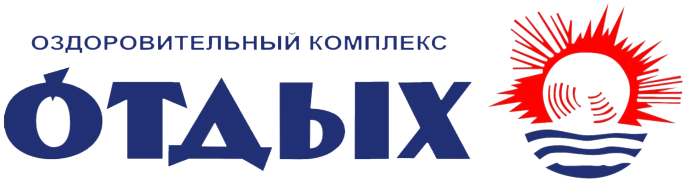 Директор МАУ «ОК»Отдых____________О.А Левкович «___»______________2015г.ПОЛОЖЕНИЕоб организации тематических дней в период осенних каникулДата: 01.11 – 08.11.2015Место проведения: ДЗОЛ «Журавлик» (с. Журавлево)Участники: учащиеся начальных классов  Стоимость выезда (сутки): 800 рублейВ стоимость входит: проживание в отапливаемом, уютном корпусе со всеми удобствами на этаже, питание, новая интересная программа, услуги вожатых ГСПО «Родной».  Цель проведения: организация детского отдыха и досуга в каникулярный периодЗадачи проведения: развитие творческих и организаторских способностей ребенка, расширение кругозора, получение опыта прикладного труда, развитие лидерских способностей, а так же, умения работать в команде.                 Программа выезда                                                  Режим дня*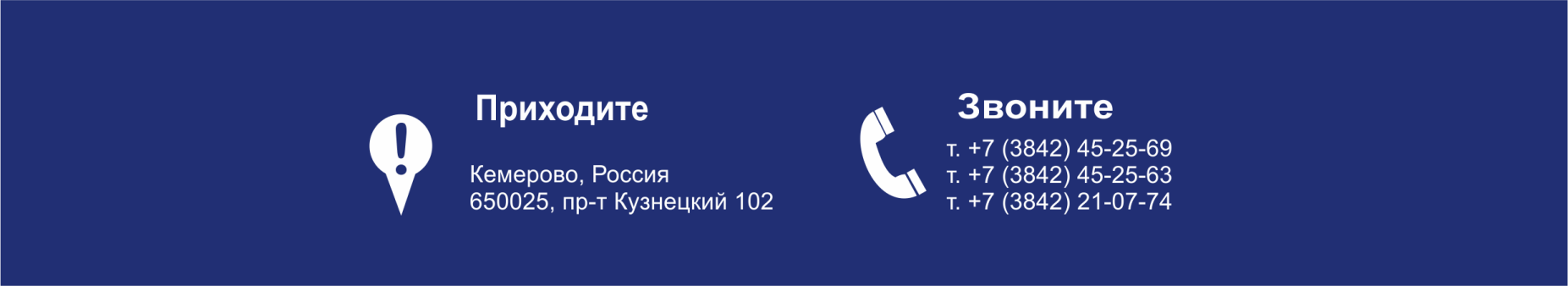 ВремяМероприятия тематического дня Программа: «Ночь в музее» Программа: «Ночь в музее»12.0012.3013:0017.0018.0020.0021.30ЗаездРасселениеКвэст «Оживший музей»  Игра «Лот первый »Подвижные игры на территории«Веселые утки», конкурсная программаДискотека с конкурсной программойПрограмма:  «Осень в объективе»Программа:  «Осень в объективе»11.0017.0020.0021.15Фото-кросс «Загадки музыки»ВидеомарафонКараокеДискотека  Программа: «Хелоуин»  Программа: «Хелоуин»11.0017.0020.00Игра по станциям «SweetБУМ»Напольная игра «Шабаш», танцевально-конкурсная программаПрограмма:  «Вокруг света»Программа:  «Вокруг света»11.0017.0020.0021.15«GPS-навигатор», игра на местности«Верю не верю», интеллектуальный аукционКТД «СЮЗВ»ДискотекаПрограмма:  «В движении»Программа:  «В движении»11.0017.0020.0021.30«Неолимпийские игры»Игра «Дозор»КТД «Dance battle» ОгонекВремяРежимный момент9.00 – 9.15Подъем. ВЛГ9.15Зарядка9.25Линейка (общий сбор лагеря)9.30 – 10.00Завтрак10.00 – 10.30Трудовой десант10.30Отрядная работа11.00 – 13.00Общелагерное мероприятие14.00 – 14.30Обед14.30 – 15.00Свободное время15.00 – 17.00отрядная работа17.00 – 19.00Дневное КТД19.00 – 19.45Ужин20.00 – 21.00вечернее мероприятие21.00 – 21.15Кофе-брейк21.15 – 22.15Дискотека22.15 – 22.30Анализ дня22.30подготовка ко сну23.00отбой